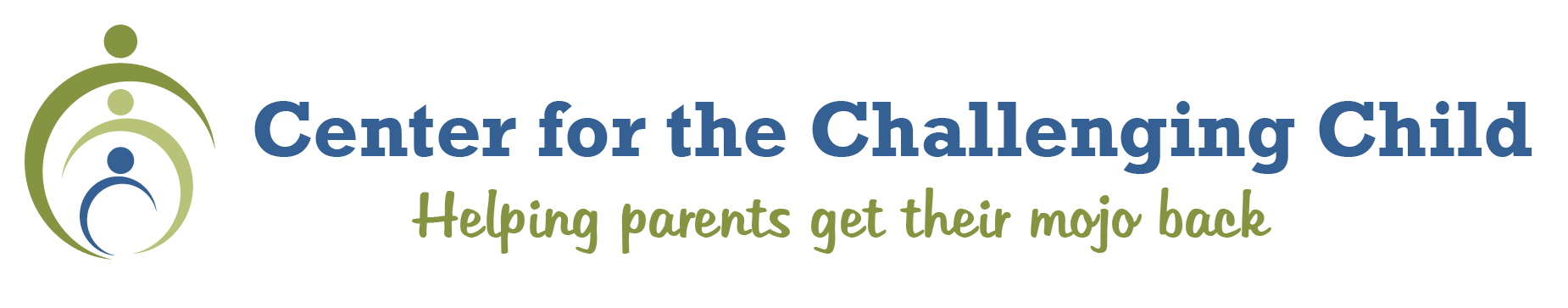 Join Parenting Coach Certification students for a Weekend Intensive Training that’s open to educators, social workers, clergy, parent coaches, medical professionals, and all who coach parents on behavior.Dates: March 12-14, 2020 from 1 p.m. on Friday until 12:30 on Sunday. Location: TBD
For non-class members, the $399 fee includes 15 CEUs for the weekend learning hours.  
To register for the weekend only, visit www.parentingmojo.com/become-parent-coachor email tina@parentingmojo.com.  All 10-month class members have been paid up with their class fee.  Schedule: 
Day I: March 12, 20201:00p-1:30p	Introductions, welcome, orientation			Tina Feigal1:30p-3p	Grief, Loss and Trauma 				Anu FS Social Worker3:15p-3:30p	Break3:30p-4:15p	Grief, Loss, and Trauma				Anu FS Social Worker4:15p-4:30p	Wrap-up, Questions, Planning			Tina Feigal6:30p-8:30p	Axel’s Networking Event (heavy hors d’oeuvres)	AllDay II: March 13, 20208:30a-9:00a	Welcome, De-brief, Questions			9:00a-10:00a	Trauma Effective Team Meetings 			Tina Feigal		10:00a-10:15a	Break10:00a-11:00a	Coaching Session I (Introduction Session)		Tina Feigal11:00a-12:00	De-Brief Session I with Coach and Parents		12noon-1:00p	Lunch1:00-2:00p	Coaching Session II 					Tina Feigal2:00p-2:45p	De-Brief Session II with Coach and Parents2:45p-3:00p	Break3:00p-4:00p	Coaching Session III					Tina Feigal4:00-4:45p	De-Brief Session III with Coach and Parents4:45p-5:00p	Wrap-up, Questions, PlanningDay III: March 14, 20208:30a-9:00a	Welcome, De-brief, Questions			Tina Feigal  9:00a-10:30a	Breakout/Role Plays/Scenarios			Tina Feigal10:30a-10:45a	Break10:45-11:45 Group Debriefing on Practice Coaching			Tina Feigal11:45-12:30 Importance of Coaching/Wrap-up, Next Steps		Tina FeigalWe’d love to have non-enrolled professionals join us!  
The fee is $399 if not already enrolled in the PCC class. Visa and Mastercard are accepted.Checks are payable to: 
Anu Family Services, Inc., 901 Fourth St., Suite 180 Hudson, WI 54016.